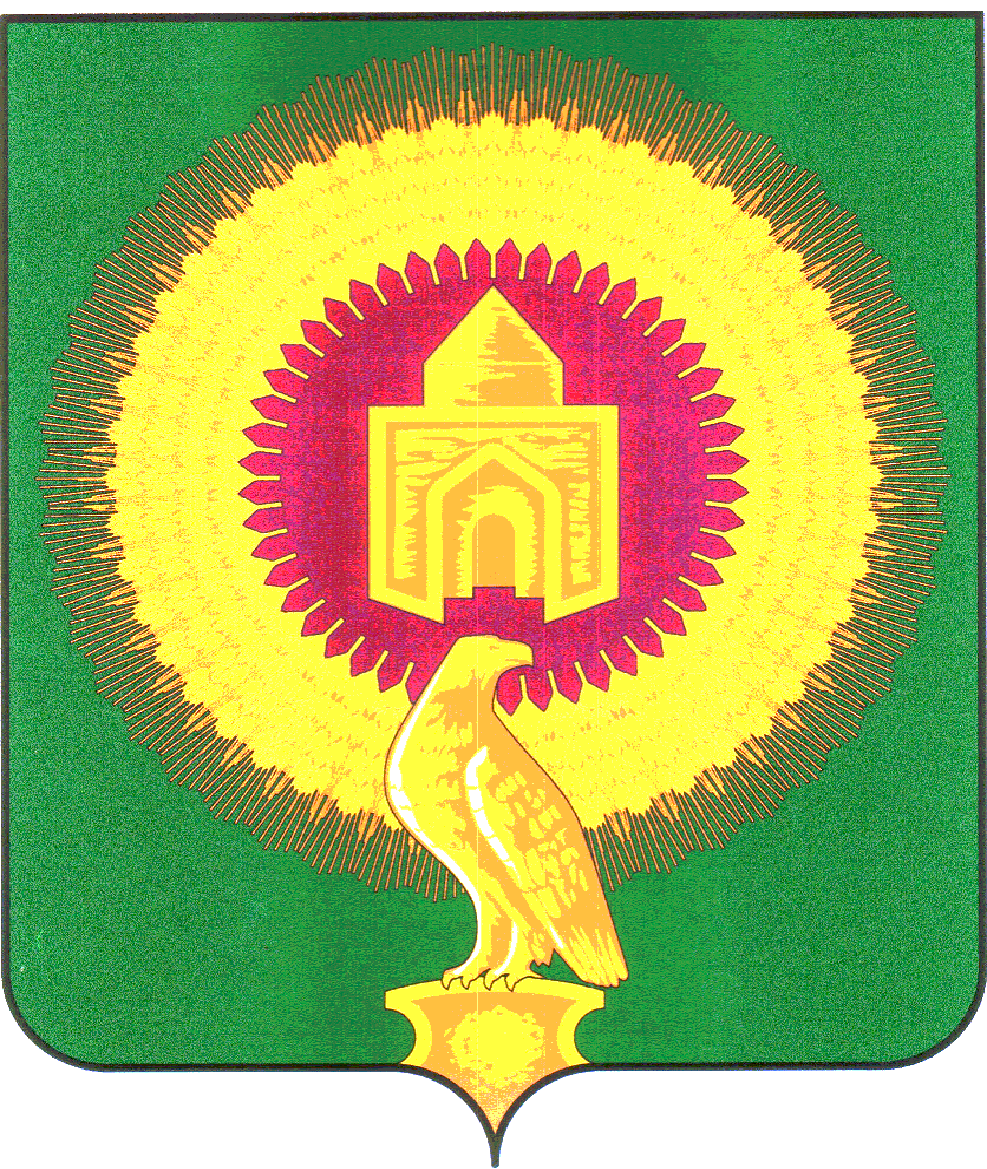 СОВЕТ ДЕПУТАТОВПОКРОВСКОГО СЕЛЬСКОГО ПОСЕЛЕНИЯВАРНЕНСКОГО МУНИЦИПАЛЬНОГО РАЙОНАЧЕЛЯБИНСКОЙ ОБЛАСТИРЕШЕНИЕот 31  марта 2023 года        № 08О внесении изменений и дополненийв бюджет Покровского сельскогопоселения на 2023 год и на плановый период 2024 и 2025 годовСовет депутатов Покровского сельского поселения РЕШАЕТ:1. Внести в бюджет Покровского сельского поселения на 2023 год и на плановый период 2024 и 2025 годов, принятый Решением Совета депутатов Покровского сельского поселения Варненского муниципального района Челябинской области от 22 декабря 2022 года № 29 ( с изменениями № 6 от 25 января 2023г)  следующие изменения:1) в статье 1:в пункте 1 п.п. 1 слова «в сумме 51560,75 тыс. рублей» заменить на слова «в сумме 56257,40 тыс. рублей», слова «в сумме 49496,32 тыс. рублей» заменить на слова «в сумме 54187,77 тыс. рублей»;в пункте 1 п.п. 2 слова «в сумме 51836,71 тыс. рублей» заменить на слова «в сумме 56533,36 тыс. рублей»;- приложение 2 изложить в новой редакции (приложение № 1 к настоящему Решению);- приложение 4 изложить в новой редакции (приложение № 2 к настоящему Решению);- приложение 10 изложить в новой редакции (приложение № 3 к настоящему Решению).2. Настоящее Решение вступает в силу со дня его подписания и обнародования.Глава Покровского сельского поселения                 ____________          С.М.ЛебедевПредседатель Совета депутатов                                  ____________           О.Н.ЕспаеваПриложение 1к решению «О внесении изменений и дополненийв бюджет Покровского сельского поселенияна 2022 год и на плановый период 2023 и 2024 годов»от 31 марта  2023 года № 08Приложение 2к решению «О бюджете Покровского сельского поселенияна 2022 год и на плановый период 2023 и 2024 годов»от 22 декабря 2022 года № 29Распределение бюджетных ассигнований по разделам, подразделам, целевым статьям, группам видов расходов бюджета Покровского сельского поселенияна 2023 год	                   (тыс. руб.)Приложение 2к решению «О внесении изменений и дополненийв бюджет Покровского сельского поселенияна 2022 год и на плановый период 2023 и 2024 годов»от 31 марта 2023 года № 08Приложение 4к решению «О бюджете Покровского сельского поселенияна 2022 год и на плановый период 2023 и 2024 годов»от 22 декабря 2022 года № 29Ведомственная структура расходов бюджета Покровского сельского поселения на 2023 год	        (тыс. руб.)Приложение 3к решению «О внесении изменений и дополненийв бюджет Покровского сельского поселенияна 2022 год и на плановый период 2023 и 2024 годов»от 31 марта  2023 года № 08Приложение 10к решению «О бюджете Покровского сельского поселенияна 2022 год и на плановый период 2023 и 2024 годов»от 22 декабря 2022 года № 29Источники внутреннего финансирования дефицита бюджета Покровского сельского поселения на 2023 год(тыс. руб.)Наименование показателяКБККБКТекущий годРазделПодразделКЦСРКВР123456ВСЕГО:56 533,36ОБЩЕГОСУДАРСТВЕННЫЕ ВОПРОСЫ014 351,40Функционирование высшего должностного лица субъекта Российской Федерации и муниципального образования0102640,00Расходы общегосударственного характера01029900400000640,00Глава муниципального образования01029900420301640,00Фонд оплаты труда государственных (муниципальных) органов01029900420301100491,50Взносы по обязательному социальному страхованию на выплаты денежного содержания и иные выплаты работникам государственных (муниципальных) органов01029900420301100148,50Функционирование Правительства Российской Федерации, высших исполнительных органов государственной власти субъектов Российской Федерации, местных администраций01041 983,77Расходы общегосударственного характера010499004000001 967,77Центральный аппарат010499004204011 967,77Фонд оплаты труда государственных (муниципальных) органов01049900420401100812,01Взносы по обязательному социальному страхованию на выплаты денежного содержания и иные выплаты работникам государственных (муниципальных) органов01049900420401100244,63Прочая закупка товаров, работ и услуг01049900420401200458,30Закупка энергетических ресурсов01049900420401200397,78Иные межбюджетные трансферты0104990042040150055,05Уплата налога на имущество организаций, земельного и транспортного налога0104990890000016,00Уплата налога на имущество организаций, земельного и транспортного налога государственными органами0104990892040116,00Уплата налога на имущество организаций и земельного налога0104990892040180016,00Обеспечение деятельности финансовых, налоговых и таможенных органов и органов финансового (финансово-бюджетного) надзора0106326,10Расходы общегосударственного характера01069900400000326,10Центральный аппарат01069900420401326,10Фонд оплаты труда государственных (муниципальных) органов01069900420401100250,60Взносы по обязательному социальному страхованию на выплаты денежного содержания и иные выплаты работникам 0106990042040110075,50государственных (муниципальных) органовДругие общегосударственные вопросы01131 401,53Реализация инициативных проектов011399000996001 198,00Реализация инициативного проекта "Обустройство детской площадки в п. Заречье, улица Центральная, 21"0113990009960A599,00Прочая закупка товаров, работ и услуг0113990009960A200599,00Реализация инициативного проекта "Обустройство детской площадки в п. Алтырка, улица Центральная, 12"0113990009960S599,00Прочая закупка товаров, работ и услуг0113990009960S200599,00Другие мероприятия по реализации государственных функций01139900900000203,53Выполнение других обязательств государства01139900999300203,53Уплата иных платежей0113990099930080037,50Резервные средства01139900999300800166,03НАЦИОНАЛЬНАЯ ОБОРОНА02131,70Мобилизационная и вневойсковая подготовка0203131,70Подпрограмма "Допризывная подготовка молодежи в Челябинской области"02034630000000131,70Осуществление полномочий по первичному воинскому учету на территориях, где отсутствуют военные комиссариаты02034630051180131,70Фонд оплаты труда государственных (муниципальных) органов0203463005118010097,20Взносы по обязательному социальному страхованию на выплаты денежного содержания и иные выплаты работникам государственных (муниципальных) органов0203463005118010029,40Прочая закупка товаров, работ и услуг020346300511802005,10НАЦИОНАЛЬНАЯ ЭКОНОМИКА041 008,47Дорожное хозяйство (дорожные фонды)04091 008,47Содержание улично-дорожной сети и искусственных сооружений Варненского муниципального района04091800018001708,47Прочая закупка товаров, работ и услуг04091800018001200708,47Мероприятия по совершенствованию движения пешеходов и предупреждению аварийности с участием пешеходов04092400024002300,00Прочая закупка товаров, работ и услуг04092400024002200300,00ЖИЛИЩНО-КОММУНАЛЬНОЕ ХОЗЯЙСТВО0545 995,98Жилищное хозяйство050192,16Подпрограмма "Капитальный ремонт многоквартирных домов на территории Варненского муниципального района с муниципального жилого фонда"0501096000000092,16Оплата взносов за капитальный ремонт многоквартирных домов на территории Варненского муниципального района0501096000900192,16Прочая закупка товаров, работ и услуг0501096000900120092,16Благоустройство05031 872,43Освещение населённых пунктов050374000740011 373,58Закупка энергетических ресурсов050374000740012001 373,58Обслуживание и ремонт сетей уличного освещения05037400074003246,85Прочая закупка товаров, работ и услуг05037400074003200246,85Прочие мероприятия по благоустройству05037400074004137,87Прочая закупка товаров, работ и услуг05037400074004200137,87Благоустройство территории сельских поселений0503800008008082,66Освещение населённых пунктов0503800008008182,66Закупка энергетических ресурсов0503800008008120082,66Реализация мероприятий по благоустройству сельских территорий0503990600000031,48Расходы на прочие мероприятия по благоустройству поселений0503990600050031,48Прочая закупка товаров, работ и услуг0503990600050020031,48Другие вопросы в области жилищно-коммунального хозяйства050544 031,39Подпрограмма "Комплексное развитие систем теплоснабжения Варненского муниципального района на 2012-2020 годы"0505093000000053,39Разработка и корректировка схем Теплоснабжения0505093000900253,39Прочая закупка товаров, работ и услуг0505093000900220053,39Подпрограмма «Модернизация объектов коммунальной инфраструктуры»0505142000000043 978,00Строительство газопроводов и газовых сетей0505142010000043 978,00Бюджетные инвестиции в объекты капитального строительства государственной (муниципальной) собственности050514201S405040043 978,00ОХРАНА ОКРУЖАЮЩЕЙ СРЕДЫ06274,12Другие вопросы в области охраны окружающей среды0605274,12Региональный проект «Комплексная система об-ращения с твердыми коммунальными отходами»0605640G200000274,12Обеспечение контейнерным сбором образующихся в жилом фонде ТКО0605640G243120274,12Прочая закупка товаров, работ и услуг0605640G243120200274,12КУЛЬТУРА, КИНЕМАТОГРАФИЯ084 719,82Культура08014 719,82Мероприятия деятельности клубных формирований0801630006308027,27Организация деятельности клубных формирований0801630006308127,27Закупка энергетических ресурсов0801630006308120027,27Мероприятия районного масштаба0801730006300420,00Прочая закупка товаров, работ и услуг0801730006300420020,00Организация деятельности клубных формирований080173000730014 672,55Фонд оплаты труда учреждений080173000730011002 271,37Взносы по обязательному социальному страхованию на выплаты по оплате труда работников и иные выплаты работникам учреждений08017300073001100693,35Прочая закупка товаров, работ и услуг08017300073001200887,26Закупка энергетических ресурсов08017300073001200820,58СОЦИАЛЬНАЯ ПОЛИТИКА1034,37Социальное обеспечение населения100334,37Подпрограмма "Повышение качества жизни граждан пожилого возраста и иных категорий граждан"1003282000000034,37Осуществление мер социальной поддержки граждан, работающих и проживающих в сельских населенных пунктах и рабочих поселках Челябинской области1003282002838034,37Иные выплаты персоналу учреждений, за исключением фонда оплаты труда1003282002838010034,37ФИЗИЧЕСКАЯ КУЛЬТУРА И СПОРТ1117,50Массовый спорт110217,50Развитие физической культуры и массового спорта в сельском поселении1102700007000117,50Прочая закупка товаров, работ и услуг1102700007000120017,50Наименование показателяКБКТекущий годКВСРРазделПодразделКЦСРКВР1234567ВСЕГО:56 533,36Администрация Покровского сельского поселения Варненского муниципального района Челябинской области83556 533,36ОБЩЕГОСУДАРСТВЕННЫЕ ВОПРОСЫ835014 351,40Функционирование высшего должностного лица субъекта Российской Федерации и муниципального образования8350102640,00Расходы общегосударственного характера83501029900400000640,00Глава муниципального образования83501029900420301640,00Фонд оплаты труда государственных (муниципальных) органов83501029900420301100491,50Взносы по обязательному социальному страхованию на выплаты денежного содержания и иные выплаты работникам государственных (муниципальных) органов83501029900420301100148,50Функционирование Правительства Российской Федерации, высших исполнительных органов государственной власти субъектов Российской Федерации, местных администраций83501041 983,77Расходы общегосударственного характера835010499004000001 967,77Центральный аппарат835010499004204011 967,77Фонд оплаты труда государственных (муниципальных) органов83501049900420401100812,01Взносы по обязательному социальному страхованию на выплаты денежного содержания и иные выплаты работникам государственных (муниципальных) органов83501049900420401100244,63Прочая закупка товаров, работ и услуг83501049900420401200458,30Закупка энергетических ресурсов83501049900420401200397,78Иные межбюджетные трансферты8350104990042040150055,05Уплата налога на имущество организаций, земельного и транспортного налога8350104990890000016,00Уплата налога на имущество организаций, земельного и транспортного налога государственными органами8350104990892040116,00Уплата налога на имущество организаций и земельного налога8350104990892040180016,00Обеспечение деятельности финансовых, налоговых и таможенных органов и органов финансового (финансово-бюджетного) надзора8350106326,10Расходы общегосударственного характера83501069900400000326,10Центральный аппарат83501069900420401326,10Фонд оплаты труда государственных (муниципальных) органов83501069900420401100250,60Взносы по обязательному социальному страхованию на выплаты денежного содержания и иные выплаты работникам государственных (муниципальных) органов8350106990042040110075,50Другие общегосударственные вопросы83501131 401,53Реализация инициативных проектов8350113990009960099000996001 198,00Реализация инициативного проекта "Обустройство детской площадки в п. Заречье, улица Центральная, 21"8350113990009960A990009960A599,00Прочая закупка товаров, работ и услуг8350113990009960A990009960A200599,00Реализация инициативного проекта "Обустройство детской площадки в п. Алтырка, улица Центральная, 12"8350113990009960S990009960S599,00Прочая закупка товаров, работ и услуг8350113990009960S990009960S200599,00Другие мероприятия по реализации государственных функций835011399009000009900900000203,53Выполнение других обязательств государства835011399009993009900999300203,53Уплата иных платежей83501139900999300990099930080037,50Резервные средства835011399009993009900999300800166,03НАЦИОНАЛЬНАЯ ОБОРОНА83502131,70Мобилизационная и вневойсковая подготовка8350203131,70Подпрограмма "Допризывная подготовка молодежи в Челябинской области"835020346300000004630000000131,70Осуществление полномочий по первичному воинскому учету на территориях, где отсутствуют военные комиссариаты835020346300511804630051180131,70Фонд оплаты труда государственных (муниципальных) органов83502034630051180463005118010097,20Взносы по обязательному социальному страхованию на выплаты денежного содержания и иные выплаты работникам государственных (муниципальных) органов83502034630051180463005118010029,40Прочая закупка товаров, работ и услуг8350203463005118046300511802005,10НАЦИОНАЛЬНАЯ ЭКОНОМИКА835041 008,47Дорожное хозяйство (дорожные фонды)83504091 008,47Содержание улично-дорожной сети и искусственных сооружений Варненского муниципального района835040918000180011800018001708,47Прочая закупка товаров, работ и услуг835040918000180011800018001200708,47Мероприятия по совершенствованию движения пешеходов и предупреждению аварийности с участием пешеходов835040924000240022400024002300,00Прочая закупка товаров, работ и услуг835040924000240022400024002200300,00ЖИЛИЩНО-КОММУНАЛЬНОЕ ХОЗЯЙСТВО8350545 995,98Жилищное хозяйство835050192,16Подпрограмма "Капитальный ремонт многоквартирных домов на территории Варненского муниципального района с муниципального жилого фонда"83505010960000000096000000092,16Оплата взносов за капитальный ремонт многоквартирных домов на территории Варненского муниципального района83505010960009001096000900192,16Прочая закупка товаров, работ и услуг83505010960009001096000900120092,16Благоустройство83505031 872,43Освещение населённых пунктов8350503740007400174000740011 373,58Закупка энергетических ресурсов8350503740007400174000740012001 373,58Обслуживание и ремонт сетей уличного освещения835050374000740037400074003246,85Прочая закупка товаров, работ и услуг835050374000740037400074003200246,85Прочие мероприятия по благоустройству835050374000740047400074004137,87Прочая закупка товаров, работ и услуг835050374000740047400074004200137,87Благоустройство территории сельских поселений83505038000080080800008008082,66Освещение населённых пунктов83505038000080081800008008182,66Закупка энергетических ресурсов83505038000080081800008008120082,66Реализация мероприятий по благоустройству сельских территорий83505039906000000990600000031,48Расходы на прочие мероприятия по благоустройству поселений83505039906000500990600050031,48Прочая закупка товаров, работ и услуг83505039906000500990600050020031,48Другие вопросы в области жилищно-коммунального хозяйства835050544 031,39Подпрограмма "Комплексное развитие систем теплоснабжения Варненского муниципального района на 2012-2020 годы"83505050930000000093000000053,39Разработка и корректировка схем теплоснабжения83505050930009002093000900253,39Прочая закупка товаров, работ и услуг83505050930009002093000900220053,39Подпрограмма «Модернизация объектов коммунальной инфраструктуры»83505051420000000142000000043 978,00Строительство газопроводов и газовых сетей83505051420100000142010000043 978,00Бюджетные инвестиции в объекты капитального строительства государственной (муниципальной) собственности835050514201S405014201S405040043 978,00ОХРАНА ОКРУЖАЮЩЕЙ СРЕДЫ83506274,12Другие вопросы в области охраны окружающей среды8350605274,12Региональный проект «Комплексная система об-ращения с твердыми коммунальными отходами»8350605640G200000640G200000274,12Обеспечение контейнерным сбором образующихся в жилом фонде ТКО8350605640G243120640G243120274,12Прочая закупка товаров, работ и услуг8350605640G243120640G243120200274,12КУЛЬТУРА, КИНЕМАТОГРАФИЯ835084 719,82Культура83508014 719,82Мероприятия деятельности клубных формирований83508016300063080630006308027,27Организация деятельности клубных формирований83508016300063081630006308127,27Закупка энергетических ресурсов83508016300063081630006308120027,27Мероприятия районного масштаба83508017300063004730006300420,00Прочая закупка товаров, работ и услуг83508017300063004730006300420020,00Организация деятельности клубных формирований8350801730007300173000730014 672,55Фонд оплаты труда учреждений8350801730007300173000730011002 271,37Взносы по обязательному социальному страхованию на выплаты по оплате труда работников и иные выплаты работникам учреждений835080173000730017300073001100693,35Прочая закупка товаров, работ и услуг835080173000730017300073001200887,26Закупка энергетических ресурсов835080173000730017300073001200820,58СОЦИАЛЬНАЯ ПОЛИТИКА8351034,37Социальное обеспечение населения835100334,37Подпрограмма "Повышение качества жизни граждан пожилого возраста и иных категорий граждан"83510032820000000282000000034,37Осуществление мер социальной поддержки граждан, работающих и проживающих в сельских населенных пунктах и рабочих поселках Челябинской области83510032820028380282002838034,37Иные выплаты персоналу учреждений, за исключением фонда оплаты труда83510032820028380282002838010034,37ФИЗИЧЕСКАЯ КУЛЬТУРА И СПОРТ8351117,50Массовый спорт835110217,50Развитие физической культуры и массового спорта в сельском поселении83511027000070001700007000117,50Прочая закупка товаров, работ и услуг83511027000070001700007000120017,50№НаименованиеАдминистраторКод источника финансированияУтвержденные бюджетныеназначения1ИТОГО00090000000000000000275,962Увеличение остатков средств, всего83500000000000000000-56257,403Увеличение остатков средств бюджетов83501050000000000500-56257,404Увеличение прочих остатков средств бюджетов83501050200000000500-56257,405Увеличение прочих остатков денежных средств бюджетов83501050201000000510-56257,406Увеличение прочих остатков денежных средств бюджетов сельских поселений83501050201100000510-56257,407Уменьшение остатков средств, всего8350000000000000000056533,368Уменьшение остатков средств бюджетов8350105000000000060056533,369Уменьшение прочих остатков средств бюджетов8350105020000000060056533,3610Уменьшение прочих остатков денежных средств бюджетов8350105020100000061056533,3611Уменьшение прочих остатков денежных средств бюджетов сельских поселений8350105020110000061056533,36